FONDO ASILO, MIGRAZIONE E INTEGRAZIONE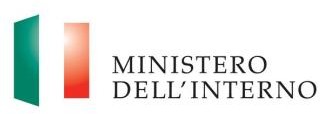 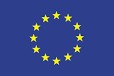 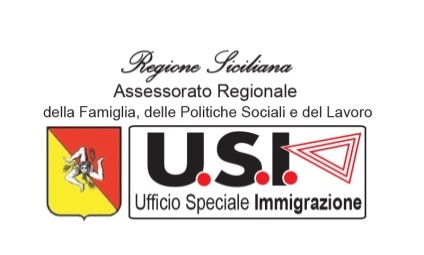 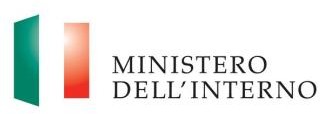 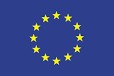 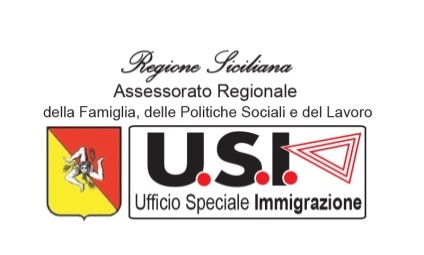  (FAMI) 2014-2020 “Piani regionali per la formazione civico linguistica dei cittadini di Paesi terzi 2018- 2021” 
OS2 - ON2 lett. h Formazione civico-linguistica - Progetto “L'italiano: la strada che ci unisce”CODICE PROGETTO: PROG-2481CUP: G69D19000020007Ministero dell’IstruzioneCENTRO PROVINCIALE PER L’ISTRUZIONE DEGLI ADULTI DI TRAPANIVia Castellammare 14, 91100 Trapani – C.F. 93073930815 – Tel. 0923 21147PEO: tpmm10200v@istruzione.it -  PEC: tpmm10200v@pec.istruzione.it Sito web: www.cpiatrapani.edu.it AVVISO PUBBLICO ISCRIZIONE AI CORSI SPERIMENTALI DI ALFABETIZZAZIONE LINGUISTICA 
DEL PROGETTO FAMI: “L’ITALIANO: LA STRADA CHE CI UNISCE”.
Codice Progetto: PROG-2481  - CUP: G69D19000020007DOMANDA DI ISCRIZIONE
AI CORSI SPERIMENTALI DI ALFABETIZZAZIONE LINGUISTICA	Al Dirigente Scolastico del
	CPIA TRAPANI_l_ sottoscritt_ ________________________________________________            M           F                                                                (Cognome e nome)              Codice fiscale _________________________________________________ In qualità di  (segnare con la X una categoria di appartenenza)Soggetto interessato agli adempimenti di cui al DPR 179/2011 Soggetto interessato al conseguimento del permesso di soggiorno UE per soggiornanti di lungo periodoTitolare di Protezione Internazionale (Rifugiati e titolari di Protezione Sussidiaria) e titolare di Permesso SpecialeDOCUMENTO IDENTIFICATIVO……………………………………………………………………………………………….. emesso da ……………………………………………………………..il…………………………….TIPOLOGIA DI PERMESSO DI SOGGIORNO…………………………………………………………………………..CHIEDE L’ISCRIZIONEal percorso di alfabetizzazione e apprendimento della lingua italiana finalizzato al conseguimento di un titolo attestante il raggiungimento di un livello di conoscenza della lingua italiana, rispetto al Quadro Comune europeo di riferimento per le lingue elaborato dal Consiglio d’Europa, di livello:A1  	Sede:  	CASTELVETRANO 		MARSALA     A2	Sede: 	CASTELVETRANO	B1	Sede: 	MARSALA	CHIEDE(ai fini della stipula del Patto Formativo Individuale)il riconoscimento dei crediti, allegando la seguente documentazione:1)______________________________________________________2)______________________________________________________3)______________________________________________________4)______________________________________________________5)______________________________________________________in base alle norme sullo snellimento dell’attività amministrativa, consapevole delle responsabilità cui va incontro in caso di dichiarazione non corrispondente al veroDICHIARA DI - essere nat_ a _________________________________ il _________________________________ (indicare nazionalità)__________________________________- essere residente a ______________________________ (prov.)____________________________Via/piazza______________________________ n. ______ tel. ______________________________Cell. __________________________________ e-mail ____________________________________- responsabile centro di accoglienza (____________________) cognome ____________________________________ nome ______________________________ Cell. __________________________________ e-mail ____________________________________Essere nelle condizioni di potere accedere al contributo per parziale rimborso spese viaggio (distanza della residenza dalla sede di svolgimento del corso maggiore di 10 KM)Volere fruire del servizio di babysittingEssere già in possesso dei seguenti titoli di studio e/o certificazioni di competenze:Alfabetizzazione linguistica livello Pre-A1  Alfabetizzazione linguistica livello A1Alfabetizzazione linguistica livello A2________________________________________________________________________________ I cittadini devono produrre copia delle documentazioni comprovanti la titolarità di accesso dichiarata	Firma di autocertificazione	____________________________________	(Leggi 15/1968, 127/1997, 131/1998; DPR 445/2000)Il sottoscritto, presa visione dell’informativa resa dalla scuola ai sensi dell’articolo 13 del decreto legislativo n. 196/2003, dichiara di essere consapevole che la scuola può utilizzare i dati contenuti nella presente autocertificazione esclusivamente nell’ambito e per i fini istituzionali propri della Pubblica Amministrazione (Decreto legislativo 30.06.2003, n. 196 e Regolamento ministeriale 7.12.2006, n. 305)Secondo quanto previsto dall’art. 13 del  D.lgs 196/2003 “Codice in materia di protezione dei dati personali” recante disposizioni sulla tutela della persona e di altri soggetti, rispetto al trattamento di dati personali, questa Istituzione Scolastica, rappresentata dal dirigente scolastico prof. ……………………………………………….., in qualità di Titolare del trattamento dei dati personali, per espletare le sue funzioni istituzionali e, in particolare, per gestire le attività di istruzione, educative e formative stabilite dal Piano dell’Offerta Formativa, deve acquisire o già detiene dati personali che Vi riguardano, inclusi quei dati che il D.lgs 196/2003 definisce “dati sensibili e giudiziari”.Ai sensi del  Decreto del Ministero della Pubblica Istruzione  n. 305 del 7 dicembre 2006 che ha individuato i dati sensibili e giudiziari che le amministrazioni scolastiche sono autorizzate a trattare, indicando anche le operazioni  ordinarie che i diversi titolari  devono necessariamente svolgere per perseguire le finalità di rilevante interesse pubblico individuate per legge, Vi informiamo che, per le  esigenze di gestione sopra indicate,  possono  essere oggetto di trattamento le seguenti categorie di  dati sensibili e giudiziari:a) nelle attività propedeutiche all’avvio dell’anno scolastico:dati relativi alle origini razziali ed etniche, per favorire l’integrazione degli alunni con cittadinanza non italiana;dati relativi alle convinzioni religiose, per garantire la libertà di credo religioso e per la fruizione dell’insegnamento della religione cattolica o delle attività alternative a tale insegnamento;dati relativi allo stato di salute, per assicurare l’erogazione del sostegno agli alunni diversamente abili e per la composizione delle classi;dati relativi alle vicende giudiziarie, per assicurare il diritto allo studio anche a soggetti sottoposti a regime di detenzione (i dati giudiziari emergono anche nel caso in cui l’autorità giudiziaria abbia predisposto un programma di protezione nei confronti degli alunni che abbiano commesso reati).b) nell’espletamento dell’attività educativa, didattica, formativa e di valutazione:dati relativi alle origini razziali ed etniche per favorire l’integrazione degli alunni con cittadinanza non italiana;dati  relativi  alle  convinzioni  religiose  per  garantire  la  libertà  di  credo  religioso;dati relativi allo stato di salute, per assicurare 1 ‘erogazione del servizio di refezione scolastica, del sostegno agli alunni disabili, dell’insegnamento domiciliare ed ospedaliero nei confronti degli alunni affetti da gravi patologie, per la partecipazione alle attività educative e didattiche programmate, a quelle motorie e sportive, alle visite guidate e ai viaggi di istruzione;dati giudiziari, per assicurare il diritto allo studio anche a soggetti sottoposti a regime di detenzione;dati relativi alle convinzioni politiche, per la costituzione e il funzionamento delle Consulte e delle Associazioni degli studenti e dei genitori.c) nella gestione del contenzioso tra la scuola e le famiglie degli alunni: dati sensibili e giudiziari concernenti tutte attività connesse alla difesa in giudizio delle istituzioni scolastiche di ogni ordine e grado, ivi compresi convitti, educandati e scuole specialiVi informiamo inoltre che il trattamento dei vostri dati personali avrà le seguenti finalità: partecipazione degli alunni alle attività organizzate in attuazione del Piano dell’Offerta formativa adempimento di obblighi derivanti da leggi, contratti, regolamenti in materia di igiene e sicurezza del lavoro, in materia fiscale, in materia  assicurativa;tutela dei diritti in sede giudiziaria.  Vi forniamo a tal fine le seguenti ulteriori informazioni:Il trattamento dei dati personali sarà improntato a principi di correttezza, liceità e trasparenza e di tutela della Vostra riservatezza e dei Vostri diritti anche in applicazione dell’art.2 del DPR n.249/1998;I dati  personali verranno  trattati anche  con  l’ausilio  di  strumenti  elettronici  o comunque  automatizzati  con  le  modalità    e le  cautele  previste  dal  predetto  D.lgs  e conservati per il tempo necessario   all’espletamento delle attività istituzionali e amministrative riferibili alle predette finalità;Sono adottate dalla scuola le misure minime per la sicurezza dei dati personali previste dal D.lgs;Il titolare del trattamento  è il dirigente scolastico ……………………………………………………………………….;Il responsabile del trattamento è il Direttore dei Servizi Generali e Amministrativi ………………………………………………….;Gli incaricati al trattamento dati sono tutti gli assistenti amministrativi  espressamente autorizzati all'assolvimento di tali compiti, identificati ai sensi di legge, ed edotti dei vincoli imposti dal D.lgs;I  dati oggetto di trattamento  potranno essere comunicati ai seguenti soggetti esterni all’istituzione scolastica per le seguenti finalità:Alle altre istituzioni scolastiche, statali e non statali, per la trasmissione della documentazione attinente la carriera scolastica degli alunni, limitatamente ai dati indispensabili all’erogazione del servizio;Agli  Enti Locali per la fornitura dei servizi ai sensi del D.Lgs. 31 marzo 1998, n. 112, limitatamente ai dati indispensabili all’erogazione del servizio;Ai gestori pubblici e privati dei servizi di assistenza agli alunni e di supporto all’attività scolastica, ai sensi delle leggi regionali sul diritto allo studio, limitatamente ai dati indispensabili all’erogazione del servizio;Agli Istituti di assicurazione per denuncia infortuni e per la connessa responsabilità civile;All’INAIL per la denuncia infortuni ex D.P.R. 30 giugno 1965, n. 1124;Alle AUSL e agli Enti Locali per il funzionamento dei Gruppi di Lavoro Handicap di istituto e per la predisposizione e verifica del Piano Educativo Individualizzato, ai sensi della legge 5 febbraio 1992, n.104;Ad aziende, imprese e altri soggetti pubblici o privati per tirocini formativi, stage e alternanza scuola-lavoro, ai sensi della Legge 24 giugno 1997, n. 196 e del D.Lgs 21 aprile 2005, n. 77 e, facoltativamente, per attività di rilevante interesse sociale ed economico, limitatamente ai dati indispensabili all’erogazione del servizio;Alle  Avvocature dello Stato, per la difesa erariale e consulenza presso gli organi di giustizia;Alle Magistrature  ordinarie  e  amministrativo-contabile  e  Organi  di  polizia giudiziaria, per l’esercizio dell’azione di giustizia;Ai liberi professionisti, ai fini di patrocinio o di consulenza, compresi quelli  di controparte per le finalità di corrispondenza.Vi ricordiamo infine:che il conferimento dei dati richiesti è indispensabile a questa istituzione scolastica  per l'assolvimento dei suoi obblighi istituzionali;che, ai sensi dell’art. 24 del D.lgs 196/2003, in alcuni casi il trattamento può essere effettuato anche senza il consenso dell’interessato;che in ogni momento   potrete esercitare i vostri diritti   nei confronti del titolare del trattamento, ai sensi dell’art. 7 del D.lgs 196/2003;che potrete richiedere di avvalervi  della possibilità prevista dall’art.96 D.lgs 196/2003 di comunicazione e diffusione dei dati personali necessari ad agevolare l’orientamento, la formazione e l’inserimento professionale, anche all’estero e per via telematica.Data______________ Firma _____________________________________Firma del genitore per il minore(*)___________________________________(*) Firma congiunta se i genitori sono divorziati o separati; altrimenti firma dell’affidatario/a (documenti affido, dati anagrafici, contatti telefonici, e-mail, ecc…) il quale si obbliga a comunicare alla scuola eventuali variazioni dell’affido. Specificare se i genitori concordano che la scuola effettui le comunicazioni più rilevanti, tra cui quelle relative alla valutazione a:   entrambi i genitori    soltanto all’affidatario.--------------------------------------------------------------------------------------------------------------------------------Compilazione a cura della segreteriaSegnare la tipologia di vulnerabilità dell’allievo: Minore Minore straniero non accompagnato Disabile Anziano Donna in stato di gravidanza Genitore single con figlio/i minori a seguito Vittima di tratta degli esseri umani Persona affetta da gravi malattie o da disturbi mentali  Persona che ha subito torture, stupri o altre forme gravi di violenza psicologica, fisica o sessuale AnalfabetaUtilizzo Mediatore Interculturale: Si No			L’estensore	_______________________LA COMMISSIONE ISTITUITA PRESSO IL PRESSO IL C.P.I.A. TRAPANI  PER LA DEFINIZIONE DEI PATTI FORMATIVI INDIVIDUALI PROGETTO FAMI “COMPRENDIAMOCI: LA NUOVA FORMAZIONE CIVICO-LINGUISTICA IN SICILIA PER GLI IMMIGRATI “VISTA 			la richiesta del candidato;TENUTO CONTO	di quanto previsto in ordine all’istituzione dei percorsi di istruzione degli adulti dal D.P.R. n° 263/12 e dal D.I. 12/03/2015 e del “Sillabo di riferimento per i livelli di competenza in Italiano L2” – nota MIUR prot. 3298 del 23/3/2016 ;IN CONFORMITÀ	con quanto previsto dal “Regolamento della Commissione per la definizione del Patto Formativo Individuale del C.P.I.A. TRAPANI;PRESA VISIONE	della documentazione allegata alla domanda d’iscrizione;TENUTO CONTO	delle attività e degli insegnamenti previsti dai percorsi UDA richiesi (Allegati alle linee guida del D.I. 12/03/2015);D E L I B E R A A) l’ammissione del corsista al seguente percorso ___________________________________________B) lo svolgimento delle attività funzionali all’attestazione dei crediti formativi ed alla definizione del patto formativo individuale.___________________,  ____ /_____ /_________	PER LA COMMISSIONE	Il Dirigente Scolastico del C.P.I.A. TRAPANI	___________________________________